§4-213.  Final payment of item by payor bank; when provisional debits and credits become final; when certain credits become available for withdrawal(1).   An item is finally paid by a payor bank when the bank has first done any of the following:(a).  Paid the item in cash;  [PL 1993, c. 293, Pt. B, §34 (AMD).](b).  Settled for the item without having a right to revoke the settlement under statute, clearinghouse rule or agreement; or  [PL 1993, c. 293, Pt. B, §34 (AMD).](c).    [PL 1993, c. 293, Pt. B, §34 (RP).](d).  Made a provisional settlement for the item and failed to revoke the settlement in the time and manner permitted by statute, clearinghouse rule or agreement.  [PL 1979, c. 541, Pt. A, §109 (AMD).][PL 1993, c. 293, Pt. B, §34 (AMD).](1-A).   If provisional settlement for an item does not become final, the item is not finally paid.[PL 1993, c. 293, Pt. B, §34 (NEW).](2).   If provisional settlement for an item between the presenting and payor banks is made through a clearinghouse or by debits and credits in an account between them, then to the extent that provisional debits or credits for the item are entered in accounts between the presenting and payor banks or between the presenting and successive prior collecting banks seriatim, they become final upon final payment of the item by the payor bank.[PL 1993, c. 293, Pt. B, §34 (AMD).](3).   If a collecting bank receives a settlement for an item which is or becomes final, the bank is accountable to its customer for the amount of the item and any provisional credit given for the item in an account with its customer becomes final.[PL 1993, c. 293, Pt. B, §34 (AMD).](4).   Subject to applicable law stating a time for availability of funds and any right of the bank to apply the credit to an obligation of the customer, credit given by a bank for an item in a customer's account becomes available for withdrawal as of right:(a).  If the bank has received a provisional settlement for the item, when the settlement becomes final and the bank has had a reasonable time to receive return of the item and the item has not been received within that time; or  [PL 1993, c. 293, Pt. B, §34 (AMD).](b).  If the bank is both the depositary bank and the payor bank and the item is finally paid, at the opening of the bank's 2nd banking day following receipt of the item.  [PL 1993, c. 293, Pt. B, §34 (AMD).][PL 1993, c. 293, Pt. B, §34 (AMD).](5).   Subject to applicable law stating a time for availability of funds and any right of a bank to apply a deposit to an obligation of the depositor, a deposit of money becomes available for withdrawal as of right at the opening of the bank's next banking day after receipt of the deposit.[PL 1993, c. 293, Pt. B, §34 (AMD).]SECTION HISTORYPL 1979, c. 541, §§A109,A110 (AMD). PL 1993, c. 293, §B34 (AMD). The State of Maine claims a copyright in its codified statutes. If you intend to republish this material, we require that you include the following disclaimer in your publication:All copyrights and other rights to statutory text are reserved by the State of Maine. The text included in this publication reflects changes made through the First Regular and First Special Session of the 131st Maine Legislature and is current through November 1. 2023
                    . The text is subject to change without notice. It is a version that has not been officially certified by the Secretary of State. Refer to the Maine Revised Statutes Annotated and supplements for certified text.
                The Office of the Revisor of Statutes also requests that you send us one copy of any statutory publication you may produce. Our goal is not to restrict publishing activity, but to keep track of who is publishing what, to identify any needless duplication and to preserve the State's copyright rights.PLEASE NOTE: The Revisor's Office cannot perform research for or provide legal advice or interpretation of Maine law to the public. If you need legal assistance, please contact a qualified attorney.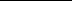 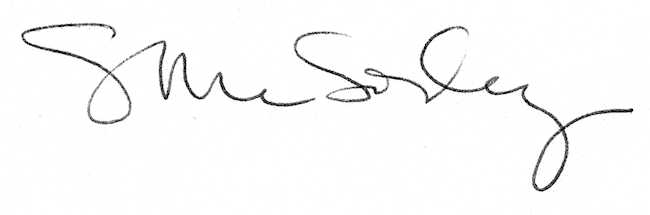 